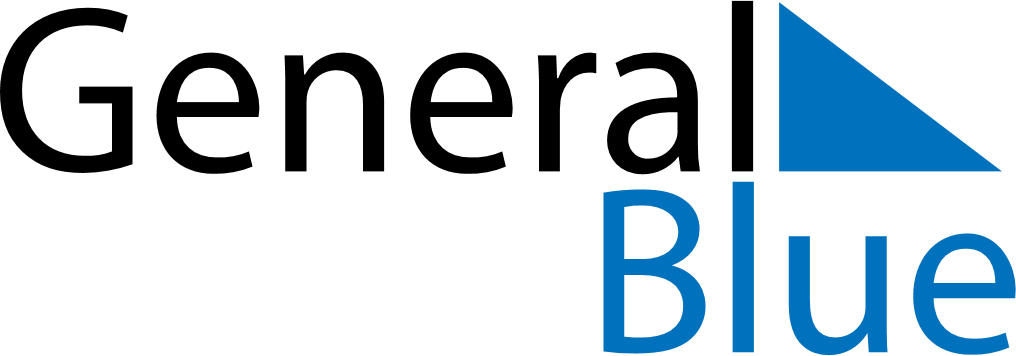 January 2030January 2030January 2030VenezuelaVenezuelaSUNMONTUEWEDTHUFRISAT12345New Year’s Day6789101112Epiphany13141516171819Teacher’s Day202122232425262728293031